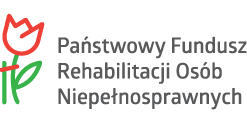 …………………………………………..                                  ……...……………………...                                                                                                                                   /miejscowość, data/…………………………………………..…………………………………………../dane organizatora/OpiniaPan/i ………………………………………………….. data ur.………………………………
zamieszkały/a ……………………………………….……………………………………...…
odbywał/a staż w okresie od………………...…………… do……………..……………..... 
na stanowisku ……………………………………………………………………………..…..
realizował/a następujące zadania……………………………………………..………….…
…………………………………………………………………………………………………..
……………………………………………………………………………………………….....…...………………………………………………………………………………………….....
……………………………………………………………………..…………………….…..………………………………………………………………………………………………..……………….........................................................................................................................................................................................................................................................................................................................................................................................................pozyskał/a umiejętności praktyczne………………………………………………………...…………………………………………………………………………………………………..                                                                                  …………………………………………….                                                                       /podpis i pieczęć organizatora/